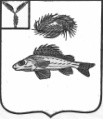 АДМИНИСТРАЦИЯДЕКАБРИСТСКОГО МУНИЦИПАЛЬНОГО ОБРАЗОВАНИЯЕРШОВСКОГО МУНИЦИПАЛЬНОГО РАЙОНАСАРАТОВСКОЙ ОБЛАСТИПОСТАНОВЛЕНИЕот 14.04.2020 года								№ 18Об отмене постановлений администрацииДекабристского муниципального образованияВ соответствии с Федеральным законом от 27.07.2010 № 210-ФЗ «Об организации предоставления государственных и муниципальных услуг», Федеральным законом от 06.10.2003 № 131-ФЗ «Об общих принципах организации местного самоуправления в Российской Федерации», на основании представления прокуратуры Ершовского района от 10.03.2020 № 60-2020 «Об устранении нарушений действующего законодательства», руководствуясь Уставом Декабристского муниципального образования Ершовского муниципального района, администрация Декабристского муниципального образования Ершовского муниципального районаПОСТАНОВЛЯЕТ:Отменить постановление администрации Декабристского муниципального образования Ершовского муниципального района от 25.04.2018 № 13 «Об утверждении административного регламента по исполнению муниципальной функции «Осуществление муниципального контроля за соблюдением Правил благоустройства на территории Декабристского муниципального образования».Отменить постановление администрации Декабристского муниципального образования Ершовского муниципального района от 02.07.2018 № 27 «Об утверждении административного регламента по исполнению муниципальной функции «Осуществление муниципального контроля за соблюдением Правил благоустройства на территории Декабристского муниципального образования».Разместить настоящее постановление на официальном сайте администрации Ершовского муниципального района.Глава Декабристского МО						Полещук М.А.